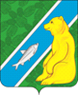 О внесении изменений в постановлениеадминистрации городского поселения Андраот 02.06.2020 № 133 «Об утверждении Положения о создании и организации деятельности аварийно-спасательных служби аварийно-спасательных формирований на территории  городского поселения Андра» В целях приведения нормативных правовых актов администрации городского поселения Андра в соответствие с действующим законодательством Российской Федерации:         1.	Внести в приложение к   постановлению администрации городского поселения Андра от 02.06.2020 № 133 «Об утверждении Положения о создании и организации деятельности аварийно-спасательных служб и аварийно-спасательных формирований на территории городского поселения Андра» изменения согласно приложению.2.	Настоящее постановление обнародовать посредством размещения в информационно-телекоммуникационной сети Интернет на официальном сайте администрации муниципального образования городское поселение Андра по адресу: www.andra-mo.ru.3.	Постановление вступает в силу с момента обнародования.          4.	Контроль за выполнением постановления оставляю за собой.Глава городского поселения Андра 		                                                          Н.В. ЖукПриложение 
к постановлению администрации
городского поселения Андра
от «04» августа 2020 года № 193 Абзац второй пункта 2.2 приложения к Постановлению изложить в следующей     редакции:«участию в разработке планов действий по предупреждению и ликвидации чрезвычайных ситуаций на обслуживаемых объектах и территориях»;Абзац третий пункта 3.4.  приложения к Постановлению признать утратившим силу;Абзац второй пункта 3.4. изложить в следующей редакции:«в соответствии с планами действий по предупреждению и ликвидации чрезвычайных ситуаций;»;В пункте 4.2 приложения к Постановлению слова «планами предупреждения и» заменить словами «планами по предупреждению»;В пункте 6.2 приложения к постановлению «оперативный транспорт» заменить словами «транспортные средства», слово «пользуется» заменить словами «, используемые для осуществления неотложных действий по защите жизни и здоровья граждан, пользуются».АДМИНИСТРАЦИЯГОРОДСКОГО ПОСЕЛЕНИЯ АНДРАОктябрьского районаХанты- Мансийского автономного округа – ЮгрыПОСТАНОВЛЕНИЕАДМИНИСТРАЦИЯГОРОДСКОГО ПОСЕЛЕНИЯ АНДРАОктябрьского районаХанты- Мансийского автономного округа – ЮгрыПОСТАНОВЛЕНИЕАДМИНИСТРАЦИЯГОРОДСКОГО ПОСЕЛЕНИЯ АНДРАОктябрьского районаХанты- Мансийского автономного округа – ЮгрыПОСТАНОВЛЕНИЕАДМИНИСТРАЦИЯГОРОДСКОГО ПОСЕЛЕНИЯ АНДРАОктябрьского районаХанты- Мансийского автономного округа – ЮгрыПОСТАНОВЛЕНИЕАДМИНИСТРАЦИЯГОРОДСКОГО ПОСЕЛЕНИЯ АНДРАОктябрьского районаХанты- Мансийского автономного округа – ЮгрыПОСТАНОВЛЕНИЕАДМИНИСТРАЦИЯГОРОДСКОГО ПОСЕЛЕНИЯ АНДРАОктябрьского районаХанты- Мансийского автономного округа – ЮгрыПОСТАНОВЛЕНИЕАДМИНИСТРАЦИЯГОРОДСКОГО ПОСЕЛЕНИЯ АНДРАОктябрьского районаХанты- Мансийского автономного округа – ЮгрыПОСТАНОВЛЕНИЕАДМИНИСТРАЦИЯГОРОДСКОГО ПОСЕЛЕНИЯ АНДРАОктябрьского районаХанты- Мансийского автономного округа – ЮгрыПОСТАНОВЛЕНИЕАДМИНИСТРАЦИЯГОРОДСКОГО ПОСЕЛЕНИЯ АНДРАОктябрьского районаХанты- Мансийского автономного округа – ЮгрыПОСТАНОВЛЕНИЕАДМИНИСТРАЦИЯГОРОДСКОГО ПОСЕЛЕНИЯ АНДРАОктябрьского районаХанты- Мансийского автономного округа – ЮгрыПОСТАНОВЛЕНИЕ«04»августа 20020  г. №193пгт. Андрапгт. Андрапгт. Андрапгт. Андрапгт. Андрапгт. Андрапгт. Андрапгт. Андрапгт. Андрапгт. Андра